Guía del plan lector“nuestras sombras” María Teresa María Budge1.- Leyendo únicamente el título “Nuestras sombras” ¿De qué crees que trata el libro que vamos a leer? (5 puntos)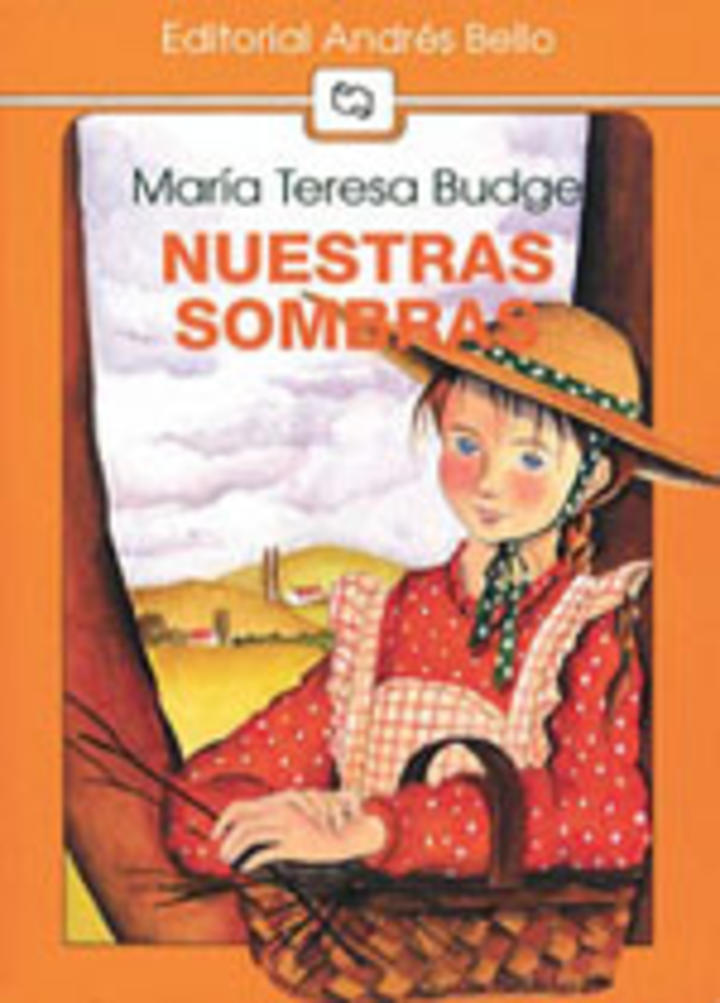 3.- Leyendo las siguientes palabras y oraciones sobre el contenido del libro “Nuestras sombras” ¿De qué crees que tratará? (5 puntos)Separación – conflictos familiares – padres – diario de vidaCurso: 5to básicoFecha: 15 marzo 2021Calificación:Puntaje Ideal: 15Puntaje Obtenido:Objetivo de aprendizajeIndicadores de Evaluación09: Desarrollar el gusto por la lectura, leyendo habitualmente diversos textos.Relacionan información del texto con sus experiencias y conocimientos.Aluden a información implícita o explícita de un texto leído al comentar o escribir.Instrucciones:Escribe tu nombre en el casillero indicado.Lee atentamente las preguntas y responde.